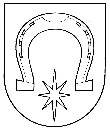 UTENOS RAJONO SAVIVALDYBĖS TARYBASPRENDIMASDĖL UTENOS DAUGIAFUNKCIO SPORTO CENTRO 2019-2020 M. M. SPORTINIO UGDYMO PLANO PROJEKTO SUDERINIMO2019 m. rugsėjo 26 d. Nr. TS-246UtenaVadovaudamasi Lietuvos Respublikos vietos savivaldos įstatymo 16 straipsnio 4 dalimi, Lietuvos Respublikos biudžetinių įstaigų įstatymo 4 straipsnio 3 dalies 7 punktu, Sportinio ugdymo organizavimo rekomendacijų, patvirtintų Lietuvos Respublikos švietimo, mokslo ir sporto ministro 2019 m. rugsėjo 4 d. įsakymu Nr. V-976 „Dėl Sportinio ugdymo organizavimo rekomendacijų tvirtinimo“, 39 punktu, Utenos daugiafunkcio sporto centro nuostatų, patvirtintų Utenos rajono savivaldybės tarybos 2017 m. kovo 30 d. sprendimu Nr. TS-81 „Dėl Utenos daugiafunkcio sporto centro nuostatų patvirtinimo“, 24.3 papunkčiu ir atsižvelgdama į Utenos daugiafunkcio sporto centro 2019 m. rugsėjo 9 d. raštą Nr. S-122 „Dėl 2019-2020 m. m. sportinio ugdymo plano suderinimo“, Utenos rajono savivaldybės taryba nusprendžia:Suderinti Utenos daugiafunkcio sporto centro 2019-2020 m. m. sportinio ugdymo plano projektą (pridedama).Nurodyti, kad šis sprendimas per vieną mėnesį nuo jo paskelbimo arba įteikimo suinteresuotai šaliai dienos gali būti skundžiamas Lietuvos administracinių ginčų komisijos Panevėžio apygardos skyriui (Respublikos g. 62, 35158 Panevėžys) Lietuvos Respublikos ikiteisminio administracinių ginčų nagrinėjimo tvarkos įstatymo nustatyta tvarka arba Regionų apygardos administracinio teismo Panevėžio rūmams (Respublikos g. 62, 35158 Panevėžys) Lietuvos Respublikos administracinių bylų teisenos įstatymo nustatyta tvarka.Savivaldybės meras									Alvydas Katinas